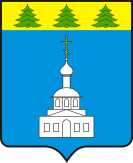 АДМИНИСТРАЦИЯ ЗНАМЕНСКОГО РАЙОНА ОРЛОВСКОЙ ОБЛАСТИПОСТАНОВЛЕНИЕ «10» февраля  2023 года                                                                             № 60       с. ЗнаменскоеВ соответствии с постановлением Правительства Российской Федерации от 30 декабря 2017 года  № 1710 «Об утверждении государственной программы Российской Федерации «Обеспечение доступным и комфортным жильем 
и коммунальными услугами граждан Российской Федерации»,  в связи с уточнением мероприятий и объемов финансирования муниципальной программы, руководствуясь Уставом Знаменского сельского поселения Знаменского района Орловской области Администрация Знаменского района Орловской областиПОСТАНОВЛЯЕТ:1. Внести в постановление Администрации Знаменского района Орловской области от 09 ноября 2017 года № 399 «Об утверждении муниципальной программы «Формирование современной городской среды на территории с. Знаменское Знаменского района Орловской области на 2018 – 2024 годы» следующие изменения:1.1. Наименование изложить в следующей редакции: «Об утверждении муниципальной программы «Формирование современной городской среды на территории с. Знаменское Знаменского района Орловской области».1.2. Пункт 1 изложить в следующей редакции: «1. Утвердить муниципальную программу «Формирование современной городской среды на территории с. Знаменское Знаменского района Орловской области».1.3 Приложение 7 к муниципальной программе изложить в новой редакции, согласно Приложению  к настоящему постановлению.2.   Отделу бухгалтерского учёта и отчётности (Глуховой А.Н.) внести изменения в бюджетную роспись Знаменского сельского поселения с последующей  подготовкой предложений о внесении в установленном порядке изменений в Решение Знаменского сельского Совета народных депутатов Знаменского района Орловской области от 28 декабря 2022 года № 15-37-СС «О бюджете Знаменского сельского поселения Знаменского района Орловской области на 2023 год и плановый период 2024-2025 годов».3. Отделу архитектуры, строительства, ЖКХ и дорожной деятельности (Петренко О.А.) предоставить электронную версию настоящего постановления для размещения на официальном сайте Администрации Знаменского района Орловской области в сети Интернет в  отдел организационно-кадровой работы и делопроизводства (Борисенко А.С.).4. Настоящее постановление вступает в силу с даты подписания.5. Контроль за исполнением настоящего постановления оставляю за собой.  Глава Знаменского района                                         С.В. СемочкинО внесение изменений в постановление Администрации Знаменского района Орловской области от 09 ноября 2017 года № 399 «Об утверждении муниципальной программы «Формирование современной городской среды на территории                    с. Знаменское Знаменского района Орловской области на 2018 – 2024 годы»